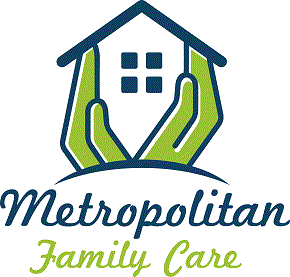 7094 East Main StreetReynoldsburg, OH  43068P: (614) 237-1067F: (614) 237-2655AUTHORIZATION FOR USE & DISCLOSURE OF PROTECTED HEALTH INFORMATION**PLEASE NOTE: There is a fee for Records Transfer**I hereby authorize the USE & Disclosure of any and all medical records (including but not limited to records of any substance abuse, psychiatric/mental health information or HIV/AIDS) information of:Patient’s Name (PRINTED)_________________________________________________ Birthdate:_________________________Phone Number:___________________________________________ Social Security Number:_______________________________Person/Organization Authorized to Release Information:		Person/Organization Authorized to Receive Information:______________________________________________		________________________________________________________________________________________________		________________________________________________________________________________________________		__________________________________________________For the following dates of treatment (include specific description of information requested):For the Purpose of:			_____ Further Medical Care(Optional)				_____ Insurance Billing					_____ Legal Reasons					_____Self					_____ Other (Please Specify) _______________________________________________I understand that if the person or entity that receives the information is not a health care provider or health plan covered by federal privacy regulations, the information described above may be re-disclosed to a third party and no longer protected by these regulations.I understand that I may refuse to sign this authorization and that my refusal to sign will not affect my treatment, payment or healthcare operations. I may inspect or copy any information used/disclosed under this authorization.This authorization and request is fully understood and is made voluntarily on my part. I release the above-named facility of any legal liability that may arise from the release of the information requested.Patient’s Signature:_______________________________________________________ Date: _______________________________Guardian/Legal Representative Signature: ________________________________________________________________________Witness: _______________________________________________________________ Date: _______________________________I understand that I may revoke this authorization at any time except to the extent that action based on this authorization has been taken. This authorization will expire automatically one year from the date on which it is signed. Cancellation of this authorization prior to the limit must be made in writing to Metropolitan Family Care, Inc.